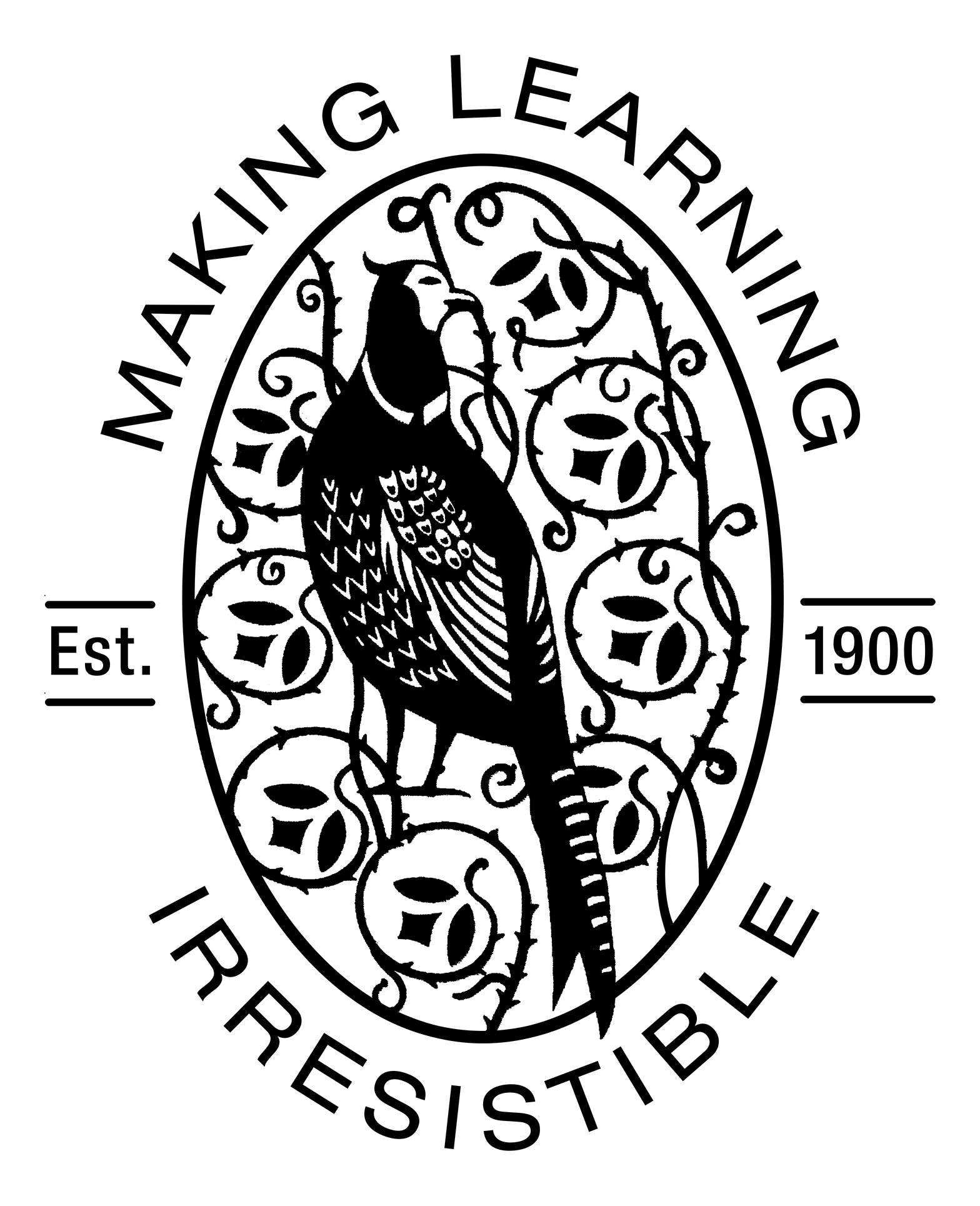 Morley Memorial Primary SchoolJob Description and Person SpecificationPlayworkerJuly 2017We hope that this recruitment pack will give you all of the information you need to complete your application for the position of Playworker at Morley Memorial Primary School.Please pay close attention to the advert, job description and person specification as shortlisting will be based on meeting the criteria stipulated in these documents. Morley Memorial Primary School is an equal opportunities employer and is committed to child protection/safeguarding and promoting the welfare of children and young people and expects all staff and volunteers to share this commitment. Enhanced Disclosure Barring Service (DBS) checks and disqualification declaration will be required for this post. Shortlisted candidates will be contacted and references sought prior to interview. Any offer of a position will be subject to satisfactory references and DBS checks.Please forward your completed application form to office@morley.cambs.sch.uk 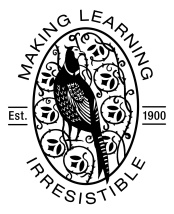 Job DescriptionPost Title				Playworker                                        Responsible to			Childcare Manager/Deputy Supervisory responsibilities:  	NonePurpose of the job: To assist in the day to day operation of the After School, Breakfast Club and/or Holiday Club, helping to provide an interesting & stimulating play environment for the children & ensuring that the provision of child care for children who attend the clubs meets expectations of Morley Memorial & external agencies. Main Responsibilities of the post:To facilitate the provision of safe, creative, appropriate play opportunities, preparation & organisation of activities based on the interests of the children, allowing them to explore on their own with unobtrusive adult supervisionTo meet & greet new & existing children into the setting & settle them into the activitiesTo be aware of changes in children’s friendships, proactively encourage their socialising & play & use any opportunity available to initiate & participate in games with themTo supervise the children’s, play whilst being aware of individual needs including medical, dietary & behavioural needsTo deal with any inappropriate, unacceptable or challenging behaviour, referring issues accordinglyTo safeguard the health & well-being of children e.g. logging concerns, administering first-aid & assessing risk versus benefit in play activitiesTo complete safety checks of the play space to ensure the safety of children remains paramountTo contribute towards the day to day administration, record keeping, cleaning & care of the premises & equipmentTo attend & participate in staff meetings & training sessions, sometimes in addition to core working hoursTo support other Playworkers & to work as a team to ensure effective support for the settingTo carry out all responsibilities & activities within an equal opportunities frameworkTo help with the preparation of light refreshments & snacksTo be committed to a child centred approach which values individual children & respects their decisions.To be conversant with the policies & procedures of the setting & to work within these at all times, promoting the clubs’ ethos to the Playwork teamTo respect confidential & sensitive information & to uphold the dignity of the individuals in the setting To undertake any other duties as required to fulfil the requirements of the roleThis job description may, from time to time be subject to modification or amendment in consultation with the holder of the post & other relevant parties.Morley Memorial Primary SchoolPlayworker Person SpecificationEssentialDesirableQualificationsPlaywork qualificationFirst AidFood hygieneRecent child protection and safeguarding trainingKnowledge and UnderstandingAn understanding of high quality childcare.Knowledge of Playwork principlesKnowledge of EYFS frameworkExperienceExperience working with children or young people (paid of voluntary)Experience of working with primary aged children Characteristics and competenciesDesire to provide safe, stimulating and creative  play opportunitiesCommitment to promoting children’s safety and well-beingCommitment to inclusive practice and equal opportunitiesCommitment to uphold the highest professional standardsAbility to communicate effectively in written and verbal form Ability to work as part of a team